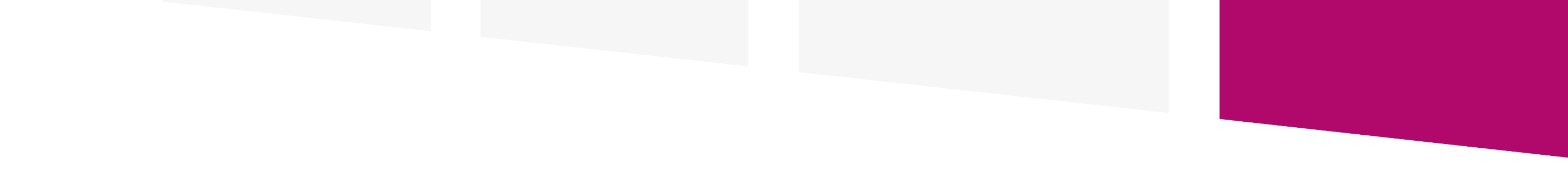 Szkoła bierze udział w projekcie dofinansowanym ze środków Europejskiego Funduszu  Rozwoju Regionalnegow ramach Programu Operacyjnego Polska Cyfrowa na lata 2014-2020,Osi Priorytetowej nr I „Powszechny dostęp do szybkiego Internetu”działania 1.1 „Wyeliminowanie terytorialnych różnic w możliwości dostępu do szerokopasmowego Internetu o wysokich przepustowościach”
 „Zdalna Szkoła”, „Zdalna Szkoła +”  wsparcie Ogólnopolskiej Sieci Edukacyjnej w systemie kształcenia zdalnego”Celem projektu jest:zakup laptopów, tabletów oraz zapewnienie dostępu do Internetu dla uczniów, którzy nie posiadają sprzętu umożliwiającego im realizację zdalnych lekcji.Dofinansowanie projektu z UE:  Zdalna Szkoła: 187 232 000,00 zł                 Zdalna Szkoła +: 182 138 000,00 złBeneficjent: Gmina Wałbrzych